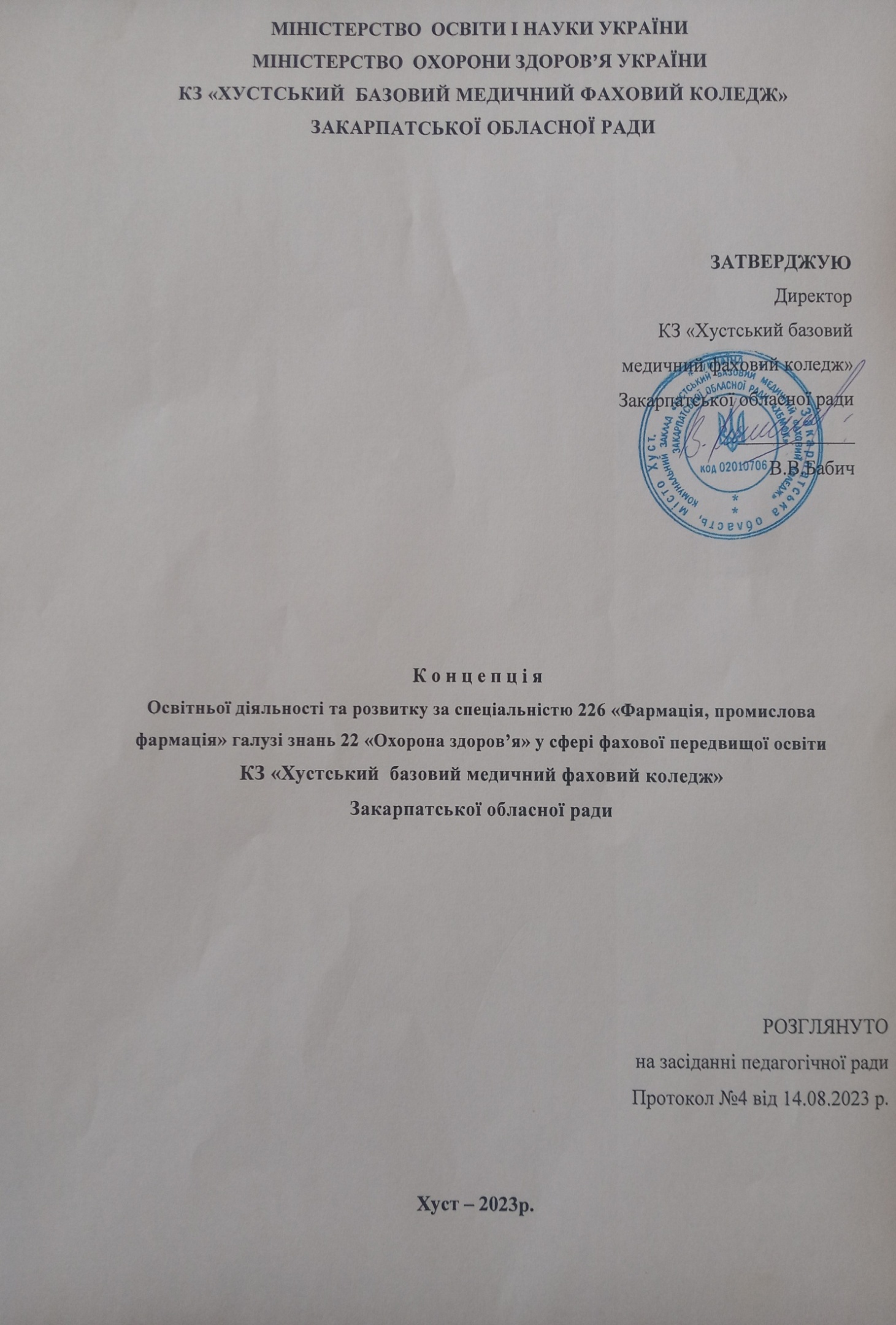 З м і с тВступ1. Зміст підготовки фахівців спеціальності 226 Фармація, промислова фармація в умовах створення загальноєвропейського освітнього простору 2. Перелік компонент освітньо-професійної програми 3. Перелік компетентностей, якими повинен володіти здобувач ФПО 4. Орієнтовний перелік професійних кваліфікацій, які планується надавати 5. Порядок оцінювання результатів навчання 6. Засоби провадження освітньої діяльності 7. Організаційні заходи 8. Формування контингенту студентів 9. Інформатизація діяльності циклової комісії, інформаційні ресурси і технології підготовки фахівців 10.Виховання студентської молоді 11.Науково-пошукова діяльність 12.Соціальний розвитокВСТУПКонцепція освітньої діяльності та розвитку за спеціальністю226 «Фармація,промислова фармація»комунального закладу “Хустський базовий медичний фаховий коледж» Закарпатської обласної ради (надалі – Коледж) спрямована на підвищення якості підготовки медичних фахівців, інтеграції медичної освіти і науки, покращання медичної допомоги населенню, забезпечення конкурентоспроможності випускників у  Коледжі на вітчизняному та міжнародному ринках праці.Концепція освітньої діяльності розроблена на основі законодавства України та враховує вимоги Законів України: «Про фахову передвищу освіту», «Про мову», «Про вищу освіту», «Державної національної програми "Освіта" ("Україна ХХІ століття")», нормативно-правових актів Кабінету міністрів України, Міністерства освіти і науки України, Статуту коледжу, Положення про державний вищий заклад освіти, Наказу Міністерства  освіти і науки України №700 від  07.06.2023. «Про затвердження стандарту фахової передвищої освіти зі спеціальності фармація,промислова фармація».В сучасних умовах трансформації освітніх парадигм фахова передвища освіта спрямована на формування та розвиток освітньої кваліфікації, що підтверджує здатність особистості до виконання типових спеціалізованих завдань у певній галузі професійної діяльності. Моніторинг потреб ринку праці, спілкування з дійсними та потенційними роботодавцями засвідчили необхідність здійснення підготовки фахівця зі спеціальності 226 Фармація, промислова фармація, зокрема доцільно у комунальному закладі «Хустський базовий медичний фаховий коледж» Закарпатської обласної ради. Низка об’єктивних і суб’єктивних чинників зумовлюють таку потребу, адже зростання на ринку праці попиту на фахових фармацевтів, фахівців, засвідчує нагальність особливої ретельності у процесі професійної підготовки майбутніх спеціалістів. Для того, щоб відповідати вимогам часу, фахівці з фармацевтичних наук мають готуватися за спеціальною програмою, в якій, окрім теоретичних знань, передбачається розширена практична складова і безпосередня взаємодія студентів із базами практики, адже підготовка майбутнього фахівця зі спеціальності 226 Фармація, промислова фармація передбачає здобуття загальнокультурної та професійно-орієнтованої підготовки, спеціальних знань, умінь і навичок, а також певного досвіду їх практичного застосування з метою виконання типових завдань, що передбачені для первинних посад у відповідній галузі професійної діяльності. Комунальний заклад «Хустський базовий медичний фаховий коледж»  є сформованим середовищем, у якому втілено перспективні українські традиції освіти, врахований й адаптований досвід зарубіжних освітніх систем, а також створено передумови для впровадження освітніх інновацій. У коледжі забезпечено сприятливі умови для формування підвалин професійного мислення майбутніх фахівців, надання методологічного інструментарію для самовдосконалення особистості шляхом професійного навчання, підтримання належної мотивації та зацікавленості обраною спеціальністю, конституювання критичної установки сприйняття держави і суспільства й прагнення втілити у життя моральних ідеалів і принципів. Освітній процес у ХБМФК спрямований на формування високоосвіченої, інтелектуальної особистості, здобуття нею професійних компетентностей, які будуть нагальними у подальшому навчанні на наступних рівнях вищої освіти. Основним результатом навчання у КЗ «Хустський базовий медичний фаховий коледж» є усвідомлена студентами потреба подальшого навчання за обраним фахом, і, взагалі, навчання впродовж життя для постійного здобуття нових професійних знань і компетентностей.  Освітньо-професійна програма підготовки фахівця зі спеціальності 226 Фармація промислова фармація у сфері фахової передвищої освіти передбачає професійну підготовку на якісно новому рівні, які володіють базовими знаннями і навичками, а також прагненням вирішувати нестандартні завдання, приймати оптимальні рішення у нетипових ситуаціях, генерувати оригінальні й ефективні для суспільства ідеї, творчо мислити та діяти; підготовку фахівців, які матимуть достатній рівень теоретичної та практичної підготовки для успішного здійснення професійної діяльності. Пріоритетом програми є поєднання теоретичних і практичних набутків, проведення наукових досліджень, упровадження інноваційних освітніх технологій. Випускники спеціальності 226 Фармація, промислова фармація набудуть інтегральних, фахових і загальних компетенцій, які повністю відповідатимуть сучасним вимогам організацій різних форм власності, підприємств, які потребують фахівців означеної спеціальності.ЗМІСТ ПІДГОТОВКИ ФАХІВЦІВ СПЕЦІАЛЬНОСТІ                            226 ФАРМАЦІЯ, ПРОМИСЛОВА ФАРМАЦІЯВизначення стратегії розвитку (модернізації) Коледжу на найближчіроки та перспективу (5 років), забезпечення ефективної системи безперервного навчання і виховання для досягнення високих освітніх рівнів випускників, забезпечення можливостей постійного духовного самовдосконалення особистості, формування її інтелектуального та культурного потенціалу як найвищої цінності нації;перехід Коледжу на рівень сучасних новітніх технологій і стандартів навчальної та методичної роботи для досягнення високої конкурентоспроможності в умовах діяльності на національному та міжнародному ринках;застосування під час освітнього процесу української мови як державної;сприяння перепідготовці та підвищенню кваліфікації викладацького складу вивченню міжнародних стандартів у галузі медицини;активізація професійного самовдосконалення і самоосвіти,
з орієнтацією на забезпечення фахового росту;широке використання можливостей атестації і міжатестаційного періоду, стимулювання категорійного і кар’єрного росту шляхом створення атмосфери здорової конкуренції, реалізація принципу «вмієш сам – навчи колегу»;активізація методичної роботи в аспекті розробки та коригування традиційних навчально-методичних матеріалів (навчальних програм, посібників, програмно-педагогічних засобів, тощо) відповідно до змін, що відбуваються у світі, науці та медицині;розробка та впровадження нового покоління методичного забезпечення освітнього процесу, зорієнтованого на розвиток у здобувачів освіти творчої самостійності, здібностей і нахилів з урахування їх інтересів, впровадження автоматизованих навчальних курсів у вигляді електронних підручників, посібників зі спеціальності 226 Фармація, промислова фармація за якими здійснюється підготовка фахівців у Коледжі;поетапне впровадження у освітній процес сучасних високоефективних засобів навчання (комп’ютерних, мультимедійних), що надають гарантії якості підготовки фахових молодших бакалаврів;забезпечення проходження навчальної, виробничої та переддипломної практик здобувачів освіти методичними матеріалами;забезпечення належних умов для діяльності органів студентського самоврядування;активізація пошуково-дослідної діяльності здобувачів освіти Коледжу;обладнання аудиторій сучасними меблями та побутовим устаткуванням, реконструкція, озеленення прилеглої території;розширення фонду бібліотеки, впровадження електронних формулярів, збільшення кількості робочих місць для користувачів Інтернетом у читальній залі бібліотеки.Оновлення та удосконалення сайту Коледжу з метою розширення поінформованості в різних населених пунктах про можливості і специфіку Коледжу.2. ПЕРЕЛІК КОМПОНЕНТ ОСВІТЬНО-ПРОФЕСІЙНОЇ ПРОГРАМИ                                   2.1. Загальноосвітня підготовка 2.2. Перелік  компонент ОППРозподіл кредитів обов’язкових та вибіркових компонентів ОПП між цикламипідготовкиОбов’язкові компоненти освітно-професійної програми становлять 90%, вибіркова частина – 10%.3. ПЕРЕЛІК ОСНОВНИХ КОМПЕТЕТНОСТЕЙ, ЯКИМИ ПОВИНЕН ОВОЛОДІТИ ЗДОБУВАЧ ФАХОВОЇ  ПЕРЕДВИЩОЇ ОСВІТИ4. ОРІЄНТОВНИЙ ПЕРЕЛІК ПРОФЕСІЙНИХ КВАЛІФІКАЦІЙ, ЯКІ ПЛАНУЄТЬСЯ НАДАВАТИСистема фахової передвищої освіти передбачає здобуття кваліфікацій, що відповідають п’ятому рівню Національної рамки кваліфікацій. Особа, яка здобула ступінь освіти фахового молодшого бакалавра за спеціальністю 226 Фармація, промислова фармація та отримали професійну кваліфікацію «асистент фармацевта» згідно з Національним класифікаторам України («Класифікатор професій» ДК 003:2010) можуть займати відповідні посади в державному та приватному секторах у різних сферах фармацевтичної діяльності, а також в дослідницьких лабораторіях, фармацевтичних структурах, організацій та підприємствах.5. ПОРЯДОК ОЦІНЮВАННЯ РЕЗУЛЬТАТІВ НАВЧАННЯПри викладанні використовуються: пасивні (пояснювально -ілюстративні) та активні (проблемні, ігрові, інтерактивні, проєктні, інформаційнокомп’ютерні, саморозвиваючі) методи оцінювання. Викладання проводиться у вигляді лекцій, практичних занять, лабораторних робіт, семінарських та індивідуальних занять. Вид контролю: вхідний, тематичний, періодичний, підсумковий, самоконтроль. Форми контролю: тестовий, усне та письмове опитування, презентація тематичної роботи, захист лабораторних, практичних робіт,  диференційовані заліки, іспити, атестація.Атестація випускників за освітньо-професійною програмою «Фармація» спеціальності 226 «Фармація, промислова фармація» проводиться у формі Єдиного державного кваліфікаційного іспиту, який складається з двох етапів:       I етап - теоретичний; II етап -практичний. I етап ЄДКІ складається з тестових завдань з дисциплін «Організація та економіка фармації», «Основи охорони праці та ОПГ», «Технологія ліків», «Фармакологія», «Фармакогнозія», «Фармацевтична хімія». II етап складається з виконання практико-орієнтованих завдань з дисциплін: «Фармакологія», «Технологія ліків», «Організація та економіка фармації». За результатами складання теоретичного та практичного етапів ЄДКІ виставляється одна оцінка. У відповідності до чинного законодавства України випускникам, які успішно виконали освітньо-професійну програму та успішно пройшли атестацію, видається диплом фахового молодшого бакалавра із присвоєнням кваліфікації «Асистент фармацевта». Студентам, які за весь період навчання отримали підсумкові оцінки  5 (відмінно) не менше, ніж з 75 % усіх освітніх компонентів, передбачених навчальним планом, склали атестацію випускників з оцінкою  5 (відмінно) видається диплом фахового молодшого  бакалавра з відзнакою. Невід’ємною  частиною диплома фахового молодшого бакалавра (диплому фахового молодшого бакалавра з відзнакою) є додаток до диплома про фахову передвищу освіту європейського зразка (DIPLOMA SUPPLEMENT). Атестація здійснюється відкрито і публічно.6. ЗАСОБИ ПРОВАДЖЕННЯ ОСВІТНЬОЇ ДІЯЛЬНОСТІ7.ОРГАНІЗАЦІЙНІ ЗАХОДИНа даний момент серед найважливіших перспективних завдань розвитку спеціальності варто виділити наступні:  удосконалювати програми навчальних дисциплін для дистанційної та змішаної форм навчання, продовжити розробку електронних версій навчально-методичного забезпечення з навчальних дисциплін спеціальності;  посилити зв’язок з випускниками коледжу, проводити моніторинг працевлаштування випускників коледжу;  розвивати зв’язки з цикловими комісіями фармацевтичних дисциплін інших закладів фахової передвищої освіти, вивчати і узагальнювати нові тенденції у підготовці викладачів практичної підготовки майбутніх фахівців з екології; здійснювати обмін професійним досвідом з іноземними закладами фахової передвищої освіти;  створити електронний каталог з методичних розробок викладачів, забезпечити до нього доступ студентів;  впроваджувати науково-пошукові розробки в освітній процесс;активізувати участь студентів у науково-пошуковій роботі.активізувати і посилити взаємозв'язок з  зовнішніми стейкхолдерами.8. ФОРМУВАННЯ КОНТИНГЕНТУ СТУДЕНТІВПроведення профорієнтаційної роботи з учнями шкіл міста та області з метою роз’яснення правил прийому до Коледжу та перспектив, які надає здобута в Коледжі освіта як у майбутній професійній діяльності, так і у подальшому процесі освіти.Для збереження контингенту Коледжу проводити:зустрічі з випускниками минулих років;дні відкритих дверей;предметні тижні;збори здобувачів освіти по відділеннях з метою підвищення якісної успішності та виконанню правил внутрішнього розпорядку;науково-практичні конференції здобувачів освіти;інформування батьків про стан успішності здобувачів освіти;консультації і додаткові заняття;організація роботи гуртків.9. ДІЯЛЬНІСТЬ ЦИКЛОВОЇ КОМІСІЇ, ІНФОРМАЦІЙНІ РЕСУРСИ І ТЕХНОЛОГІЇ ПІДГОТОВКИ ФАХІВЦІВОсновною метою діяльності циклової комісії екологічних фармацевтичних дисциплін є підвищення якості освітніх послуг. Для досягнення мети передбачається реалізація наступних завдань: - використання інноваційних технологій навчання, необхідних для досягнення високої якості освітніх послуг, що надаються цикловою комісією та забезпечення конкурентоспроможності випускників спеціальності                          226 Фармація, промислова фармація;- покращення іміджу коледжу, що сприятиме збільшенню чисельності абітурієнтів, які бажають навчатися за спеціальністю 226 Фармація, промислова фармація;- удосконалення професійної підготовки майбутніх фахівців з фармації, внесення до ОПП нових навчальних дисциплін, що сприятиме їхньому працевлаштуванню; - активізація творчої діяльності викладачів шляхом безперервного підвищення професійного рівня; - постійне вивчення та періодична оцінка наповнення фонду електронної бібліотеки коледжу з навчальних дисциплін та участь у формуванні плану включення до фонду електронної бібліотеки матеріалів, які б повністю забезпечили ефективну самостійну роботу студентів. 10. ВИХОВАННЯ СТУДЕНТСЬКОЇ МОЛОДІКуратори академічних груп коледжу, а також всі викладачі ведуть виховну роботу серед студентської молоді за такими напрямами:  формування національної свідомості, гідності громадянина, виховання поваги й любові до рідної землі й українських традицій;  підняття престижу української мови в академічному середовищі, забезпечення і розвиток українськомовного освітнього простору;  формування у суспільній свідомості переваг здорового способу життя, культу соціально активної, фізично здорової та духовно багатої особистості;  створення необхідних умов для ефективного розвитку студентського самоврядування, виявлення його потенційних лідерів та організаторів;  забезпечення високого рівня професійності та вихованості молодої людини, сприяння розвитку індивідуальних здібностей, таланту та самореалізації;  забезпечення функціонування індивідуальної траєкторії навчання студента, спрямованої на всебічний розвиток кожного здобувача фахової передвищої освіти; посилення практичної підготовки, впровадження дуальної освіти; інформаційне забезпечення освітнього процесу шляхом впровадження  сучасних інформаційних і телекомунікаційних технологій;  налагодження співпраці з підприємствами, установами та організаціями  (потенційними роботодавцями) шляхом укладення договорів про співпрацю; забезпечення розвитку студентського самоврядування.11. НАУКОВО-ПОШУКОВА ДІЯЛЬНІСТЬНауково-дослідна робота циклової комісії спрямована на розвиток і вдосконалення освітнього процесу та підвищення якості підготовки спеціалістів фармацевтичного напрямку і спрямована на забезпечення освітнього процесу, здійснення досліджень розвитку фармацевтичних процесів. Щоб активізувати науково-пошукову діяльність студентів циклова комісія виконує наступну роботу: організовує проведення студентських конференцій, конкурсів, олімпіад тощо; узагальнює досвід організації науково-дослідної роботи студентів та рекомендує шляхи вдосконалення її форм та методів;сприяє залученню студентів до науково-дослідної роботи; розробляє заходи з активізації науково-дослідної роботи студентів та бере участь у плануванні, контролі і обліку науково-дослідної роботи студентів. 12.СОЦІАЛЬНИЙ РОЗВИТОКПостійно дбати про покращення умов праці та соціально-побутових умов викладачів циклової комісії фармацевтичних дисциплін. Подавати клопотання про виділення коштів на підвищення кваліфікації педагогічних працівників циклової комісії фармацевтичних  дисциплін, встановлювати їм доплати, надбавки, премії за реалізацію в освітньому процесі сучасних технологій, реалізацію інноваційних проєктів, за високі досягнення в освітній, науковій, виховній, методичній роботі, а також надання матеріальної допомоги на оздоровлення, лікування, пенсійне забезпечення та інші соціальні потреби працівників, передбачені колективною угодою.№    з/пНайменування  дисциплінКількість годинФорма підсумкового контролю1234	Базові предмети21831.Українська мова140ДПА (ЗНО)2.Українська література140Залік3.Зарубіжна література72Залік4.Іноземна мова280Залік5.ІсторіяУкраїни105Залік6.Всесвітня історія70Залік7.Громадянська освіта70ЗалікОснови правознавства *35ЗалікОснови економічної теорії *35Залік8.Математика (алгебра і початки аналізу та геометрія)210ДПА (ЗНО)9.Біологія і екологія243ДПА (ЗНО)10.Географія88Залік11.Фізика і астрономія245Залік12.Хімія197Залік13.Фізична культура210Залік14.ЗахистУкраїни105ЗалікВибірково-обов҆язкові предмети21015.Інформатика (Основи медичної інформатики*)140Залік16.Технології35Залік17.Мистецтво (Культурологія*)35ЗалікПрофільні предмети і спеціальні курси  267Профільні предмети:18.Ботаніка52Залік19.Неорганічнахімія            106ЗалікСпеціальні курси:20.Органічна хімія109Екзамен РАЗОМ2660Код н\дКомпоненти освітньо-професійної програми (навчальні дисципліни, практики)Кількість кредитів ECTSФормапідсумкового контролюФормапідсумкового контролю12344Обов’язковікомпоненти ОППОбов’язковікомпоненти ОППОбов’язковікомпоненти ОППОбов’язковікомпоненти ОППОбов’язковікомпоненти ОППІ. Дисципліни, які формують загальні компетентностіІ. Дисципліни, які формують загальні компетентностіІ. Дисципліни, які формують загальні компетентностіІ. Дисципліни, які формують загальні компетентностіІ. Дисципліни, які формують загальні компетентностіОК 1.Культурологія2,0ЗалікЗалікОК 2.Фізичне виховання3,0ЗалікЗалікОК 3.Українська мова (за професійним спрямуванням)2,0ЗалікЗалікОК 4.Іноземна мова за професійним спрямуванням4,0ЗалікЗалікОК 5.Основи правознавства2,0ЗалікЗалікОК 6.Історія України2,0ЗалікЗалікОК 7.Інформаційні технології у фармації3,0ЗалікЗалікОК 8.Економічнатеорія2,0ЗалікЗалікОК 9.Анатомія з основами фізіології3,0ЗалікЗалікОК 10.Ботаніка2,0ЗалікЗалікОК 11.Неорганічнахімія4,0ЕкзаменЕкзаменОК 12.Органічнахімія4,0ЗалікЗалікОК 13.Основимікробіології2,0ЗалікЗалікРазом :35,035,0ІІ. Дисципліни, які формують спеціальні  компетентностіІІ. Дисципліни, які формують спеціальні  компетентностіІІ. Дисципліни, які формують спеціальні  компетентностіІІ. Дисципліни, які формують спеціальні  компетентностіІІ. Дисципліни, які формують спеціальні  компетентностіОК 14.Аналітична хімія3,03,0ЗалікОК 15.Латинська мова3,03,0ЗалікОК 16.Техніка лабораторних робіт2,02,0ЗалікОК17.Безпека життєдіяльності та основи охорони праці та охорона праці в галузі3,03,0ЕкзаменОК18.Військово-медична підготовка та медицина надзвичайних ситуацій3,03,0ЗалікОК19.Фармацевтична хімія6,06,0ЕкзаменОК 20.Фармакогнозія8,08,0ЕкзаменОК 21.Технологія ліків9,09,0ЕкзаменОК 22.Фармакологія9,09,0ЕкзаменОК 23.Організація та економіка фармації9,09,0ЕкзаменРазом :55,055,0Загальний обсяг обов’язкових компонент:Загальний обсяг обов’язкових компонент:90,090,090,0Вибірковікомпоненти ОППВибірковікомпоненти ОППВибірковікомпоненти ОППВибірковікомпоненти ОППВибірковікомпоненти ОППІ. Дисципліни,які формують загальні компетентностіІ. Дисципліни,які формують загальні компетентностіІ. Дисципліни,які формують загальні компетентностіІ. Дисципліни,які формують загальні компетентностіІ. Дисципліни,які формують загальні компетентностіВК 1.Гігієна з основами екології3,03,0ЗалікВК2.Соціологія3,03,0ЗалікВК3.Базова підтримка життєдіяльності3,03,0ЗалікВК4.Психічне здоров'я3,03,0ЗалікВК 5Основи медичного та фармацевтичного товарознавства3,03,0ЗалікВК 6Фармацевтична опіка3,03,0ЗалікРазом :6,06,0ІІ. Дисципліни,які формують спеціальні  компетентностіІІ. Дисципліни,які формують спеціальні  компетентностіІІ. Дисципліни,які формують спеціальні  компетентностіІІ. Дисципліни,які формують спеціальні  компетентностіІІ. Дисципліни,які формують спеціальні  компетентностіВК 7Лідерство та командна робота3,03,0ЗалікВК 8Основи менеджменту та маркетингу у фармації3,03,0ЗалікВК 9Косметологія3,03,0ЗалікВК 10Перша долікарська допомога3,03,0ЗалікВК 11Основи менеджменту та маркетингу у фармації3,03,0ЗалікВК 12Фармацевтична нутріціологія3,03,0ЗалікРазом :6,06,0Загальний обсяг вибіркових компонент:Загальний обсяг вибіркових компонент:12,012,012,0Екзаменаційна сесія55ОК 24Виробнича, практика66ОК 25Переддипломна практика66ОК 26Єдиний державний кваліфікаційний іспит11ЗАГАЛЬНИЙ ОБСЯГ ОСВІТНЬОЇ-ПРОФЕСІЙНОЇ ПРОГРАМИЗАГАЛЬНИЙ ОБСЯГ ОСВІТНЬОЇ-ПРОФЕСІЙНОЇ ПРОГРАМИ120120120Цикли підготовкиЗагальнакількістькредитівECTSОбов’язковікомпонентиВибірковачастина1.1. Дисципліни, які формують загальні компетентності41,035,06,01.2. Дисципліни, які формують спеціальні  компетентності61,055,06,01.3.Виробнича, переддипломна практики12,012,0-1.4. Екзаменаційнасесія55,01.5. ЄДКІ11,0Усього120108,012,0Код та найменуванняспеціальності226 «Фармація, промислова фармація»галузь знань 22 «Охорона здоров’я»Рівень освіти Фахова передвища освітаОсвітньо-професійний ступіньфаховий молодший бакалаврОрієнтовний  перелік  спеціалізацій та освітніх програмосвітньо-професійна програма: «Фармація»Загальний обсягу  кредитах Європейської  кредитної трансферно-накопичувальної  системи:Спеціалізація «Фармація»ОПП «Фармація» -120 кредитів Професійні  стандарти, на дотримання яких планується спрямувати  навчання (у разі їх наявності)Наказ Міністерства освіти і науки України №700 від  07.06.2023. «Про затвердження стандарту фахової передвищої освіти зі спеціальності фармація,  промислова фармація»Перелік основних компетентностей, якими повинен оволодіти здобувач фахової передвищої освітиПерелік основних компетентностей, якими повинен оволодіти здобувач фахової передвищої освітиІнтегральна компетентністьЗдатність вирішувати типові спеціалізовані задачі у професійній діяльності в галузі «Охорона здоров`я» або у процесі навчання, що вимагає застосування положень і методів відповідних наук та характеризується певною невизначеністю умов.ЗагальнікомпетентностіЗдатність реалізувати свої права і обов’язки як члена суспільства, усвідомлювати цінності громадянського (вільного демократичного) суспільства та необхідність його сталого розвитку, верховенства права, прав і свобод людини і громадянина в України.Здатність зберігати та примножувати моральні, культурні, наукові цінності і досягнення суспільства на основі розуміння історії та закономірностей розвитку предметної області, її місця у загальній системі знань про природу і суспільство та у розвитку суспільства, техніки і технологій, використовувати різні види та форми рухової активності для активного відпочинку та ведення здорового способу життя.Здатність до абстрактного мислення, аналізу та синтезу.Здатність застосовувати знання у практичних ситуаціях.Знання та розуміння предметної області та розуміння професійної діяльності.Здатність спілкуватися державною мовою як усно, так і письмово.Здатність спілкуватися іноземною мовою.Навички використання інформаційних і комунікаційних технологій.Визначеність і наполегливість щодо поставлених завдань і взятих обов’язків.Здатність приймати обґрунтовані рішення.Здатність працювати в команді.Навички міжособистісної взаємодії.Здатність діяти на основі етичних міркувань.Здатність до адаптації та дії в нових ситуаціях.Здатність вчитися і бути сучасно навченим.Спеціальні (фахові, предметні) компетентності 1.Здатність використовувати у професійної діяльностізнання нормативно-правових, законодавчих актів України та рекомендацій належних фармацевтичних практик2. Здатність здійснювати професійну діяльність згідно з вимогами санітарно-гігієнічного режиму, охоронипраці,техніки безпеки та протипожежної безпеки3.Здатністьзастосовувати на практиці принципифармацевтичної етики та деонтології, розуміти соціальні наслідки професійної діяльності4.Здатність проводити санітарно-просвітницьку таінформативну роботу серед населення5.Здатністьнадаватифармацевтичнудопомогуспоживачамфармацевтичнихпослуг6.Здатністьорганізовуватизабезпеченнянаселення та лікувально-профілактичних закладів лікарськими засобами, виробами медичного призначення та парафармацевтичними товарами7.Здатність виготовляти лікарські засоби в умовах аптеки та проводити контроль якості виготовлених ліків8.Здатністьвиконувати завдання щодо забезпечення якості лікарських засобів9.Здатність реалізовувати лікарські засоби, вироби медичного призначення та парафармацевтичні товари10. Здатність надавати домедичну допомогу11.Здатність здійснювати професійну діяльність у відповідності до вимог санітарно-гігієнічного режиму, охорони праці, техніки безпеки та протипожежної безпеки.Орієнтовний перелік профе-сійних кваліфі-кацій, які пла-нується нада-ватиФармацевт– здатний виконувати зазначену професійну роботу і може займати відповідні первинні посади згідноДовідника кваліфікаційних характеристик професій працівників з класифікатором професій України ДК 003:2010:3228 Асистент фармацевтаВимоги до рівня освіти осіб, які можуть розпочати навчанняБазова загальна середня освітаПорядок оцінювання результатів навчання. Система оцінювання у КЗ «Хустський базовий  фаховий медичний коледж  Закарпатської обласної ради охоплює:поточний контроль результатів навчальної діяльності студентів та оцінювання її результативності? під час вивчення дисциплін;підсумковий контроль результатів навчальної діяльності студентів та оцінювання її результативності після вивчення дисциплін.Нормативними формами атестації є стандартизовані тестові державні (ліцензійні інтегровані) іспити «ЄДКІ»та практично-орієнтований державний іспит. Порядок оцінювання результатів навчання. Система оцінювання у КЗ «Хустський базовий  фаховий медичний коледж  Закарпатської обласної ради охоплює:поточний контроль результатів навчальної діяльності студентів та оцінювання її результативності? під час вивчення дисциплін;підсумковий контроль результатів навчальної діяльності студентів та оцінювання її результативності після вивчення дисциплін.Нормативними формами атестації є стандартизовані тестові державні (ліцензійні інтегровані) іспити «ЄДКІ»та практично-орієнтований державний іспит. Найменування навчальної дисципліни Вид засобу провадження освітньої діяльностіНайменування обладнання, устаткування, 
їх кількістьНайменування лабораторії, спеціалізованого кабінету, її площа, кв. метрів (адреса приміщення, в якому розташовується лабораторія, спеціалізований кабінет)Соціально-економічні дисипліни, Історія УкраїниМатеріальні, нематеріальні та інші ресурси, що знаходяться у користуванні для провадження освітьної діяльності  Шкаф посудний - 1 шт.Стіл аудиторний- 1 шт.Набір «Ізабелла» - 1 шт.Лавка дерев´яна- 1 шт.Тумба   вітринна- 1 шт.Карти географічна та історична- 1 шт.Лавки учнівські – 14 шт.Столи учнівські – 15 шт. Дошка аудиторна, зелена, металевий каркас- 1 шт.Кабінет соціально-економічних дисциплін № 210 (50,2 м²)м.Хуст, вул.Львівська,143Основи правознавста, безпека життєдіяльності, основи охорони  праці та охорона праці в галузі Матеріальні, нематеріальні та інші ресурси, що знаходяться у користуванні для провадження освітьної діяльності Антрисоль- 1 дверна – 1 шт.Пенал 1 дверний напівзакритий на 5 відділень з полицями   – 1 шт.Шафа для одягу і книг закрита 2дверна – 1 шт.Стіл вчителя 1-но дверний з тумбою – 1 шт.Стіл учнівський 2-місний регулюємий по висоті з полицею – 11  шт.Стілець полозковий – 18 шт.Дошка аудиторна – 1 шт.Стілець офісний 2 шт.Стенд »Охорона праці»- 1шт.Стенд »Охорона праці в медичній галузі» - 1 шт.Банер »Цивільна оборона»   - 1 шт.Дошка інформаційна – 1 шт.Стенд »Охорона праці» - 2 шт.Кабінет охорони праці  та безпеки життєдіяльності № 310 (23 м²) м.Хуст, вул.Львівська,143Українська мова за професійним спрямуванням) Матеріальні, нематеріальні та інші ресурси, що знаходяться у користуванні для провадження освітьної діяльностіДошка аудиторна 3мх1 – 1 шт.Ноутбук – 1 шт.Лавки та столи учнівські – 15 шт.Пенал закритий з полками – 3 шт.Стіл для викладача 1 шт.Ламіновані таблиці – 5 шт.Кабінет ділової української мови та літератури № 306 (50,1 м²)м.Хуст, вул.Львівська,143Зарубіжна літератураМатеріальні, нематеріальні та інші ресурси, що знаходяться у користуванні для провадження освітьної діяльностіДоска аудиторна  – 1 шт.Телевізор «SAMSUNG» – 1 шт.Лавки та столи учнівські – 15 шт.Шкаф – 2 шт.Кабінет зарубіжної літератури № 203 (55,5 м²)м.Хуст, вул.Львівська,143Іноземна мова (за професійним спрямуванням)Матеріальні, нематеріальні та інші ресурси, що знаходяться у користуванні для провадження освітьної діяльностіСтоли кабінетні – 5 шт.Стіл для викладача – 1 шт.Аудиторна дошка – 1 шт.Шафа – 1 шт.Кабінет іноземної мови № 106 (15,7 м²)м.Хуст, вул.Львівська,143Латинська моваМатеріальні, нематеріальні та інші ресурси, що знаходяться у користуванні для провадження освітьної діяльностіСтіл аудиторний з лавками – 10 шт.Стіл для викладача – 1 шт.Стільці  Візитор – 20 шт.Стенди настінні – 9 шт.Дошка учнівська – 1 шт.Шкаф комбінований – 1 шт.Шафа для паперів – 2 шт.Стенд  PRONOVT TABLE – 1 шт.Стенд  UKRAIN – 1 шт.Стенд  THE UK – 1 шт.Стенд  TEN SES – 1 шт.Стенд  THE USA – 1 шт.Стенд  THE SPEAKING COUTRIES – 1 шт.  Кабінет латинської мови № 209 (35,0 м²)м.Хуст, вул.Львівська,143Анатомія з основами фізіологіїМатеріальні, нематеріальні та інші ресурси, що знаходяться у користуванні для провадження освітьної діяльності  Столи учнівські та стільці  – 15 шт.Стіл для викладача – 1 шт.Аудиторна дошка – 1 шт.Шафа – 1 шт.Меблева стінка – 1 шт.Телевізор «SAMSUNG» – 1 шт.Кабінет анатомії            № 302 (53,7 м²)м.Хуст, вул.Львівська,143Перша долікарська допомогаМатеріальні, нематеріальні та інші ресурси, що знаходяться у користуванні для провадження освітьної діяльностіФантом для медсестри – 1 шт.Фантом для  промивання шлунку - 1 шт.Ліжко з матрацом- 1 шт.Столик інструментальний – 2 шт.Столик маніпуляційнийСМ-3 – 2 шт.Шафа для паперів- 1 шт.Шафа для одягу 2-х двернаШафа металічна- 1 шт.Тренажер руки для в/в та п/ш- 1шт.Пінцет – 5 шт.Пінцет хірургічний – 2 шт.Дошка аудиторна- 1 шт.Фантом катетеризації  чоловічий - 2 шт.Фантом катетеризації жіночий- 1 шт.Сідниця для в/м ін"єкції та клізми- 1 шт.Сідниця для в/м ін"єкції та клізми- 1 шт.Наволочка – 2 штПростирадло- 1 шт.Джгут кровоспинний- 1 шт.Ростомір- 1 шт.Фартух- 1 шт.Простині дорослі – 3 шт.Підодіяльник дорослий – 3 шт.Плювальниця скляна- 1 шт.Шприц Жане- 1 шт.Штативи для пробірок – 2 шт. Кронштейн для крапельниць – 4 шт.Кружка Есмарха- 1 шт.Набір сифонної клізми- 1 шт.Пробірки – 20 шт.Лоток ниркоподібний – 11 шт.Ламіновані таблиці – 2 шт.Грілка комбінована – 6 шт.Грілка проста резинова – 5 шт.Міхур для льоду -  4 шт.Муляж для  в/в ін'єкцій -  Спринцівка №3Спринцівка – 5 шт.Стіл учнівський – 4 шт.Сечоприймач- 1 шт.Система ПР – 4 шт.Тонометр – 5 шт.Термометри медичні -7 шт.Термометр водяний - 2 шт.Корцанг – 3 шт.Зонд шлунковий- 2 шт.Дуоденальний зонд – 2 шт.Джгут резиновий в/в – 2 шт.Катетер Фолея – 4 шт.Клейонка – 2 шт.Катетер жіночий – 2 шт.Круг підкладний- 1 шт.Шпатель металічний – 4 шт.Ножиці медичні – 3 шт.Зажим москітний- 1 шт.Чашка Петрі- 1 шт.Банка медична – 6 шт.Газовивідна трубка – 2 шт.Глюкотест- 1 шт.Контейнер для забору сечі- 1 шт.Контейнер для забору сечі- 1 шт.Контейнер для забору калу- 1 шт.Урометр- 1 шт.Спиртівка- 1 шт.Набір акушерський- 1 шт.Пелюшка одноразова- 1 шт.Піпетка лабораторна- 1 шт.Циліндр мірний- 1 шт.Ламіновані таблиці- 4 шт.Циліндр для урометра- 1 шт.Фантон сідниця з клізмою- 1 шт.Фантон  сідниця- 1 шт.Халат- 1 шт.Основа для промивання шлунку- 1 шт.Торс людини- 1 шт.Модель серця- 1 шт.Модель нирки- 1 шт.Простиня- 1 шт.Подушка силіконова 50х70- 1 шт.Ковдра силіконова.1,5м. - 1 шт.Підковдра- 1 шт.Модель руки для в/в ін'єкцій- 1 шт.Штатив для моделей- 1 шт.Тренажер для в\м ін’єкцій- 1 шт.Наволочка 50х70- 1 шт.Модель тулуба людського- 1 шт.Тонометр LD -71 - 1 шт.Набір іригаційний- 1 шт.Тонометр LD -23 A- 1 шт.Банки масажні- 1 шт.Мішок сечоприймач- 1 шт.Термометр LD- 1 шт.Аерометр для ур.Катетер Фолея- 1 шт.Шпатель 1-Ф- 1 шт.Джут євро – 2 шт.Рукавиці оглядові – 8 шт.Сечоприймач чол..Простирадло одно (2 м.) - 1 шт.Модель руки для в/в ін’єкцій- 1 шт.Модель сідниць (ін’єкцій, навички постановки клізми) - 1 шт.Негатоскоп Н-48- 1 шт.Роторозширювач- 1 шт.Тренажер «Вітім» - 1 шт.Кабінет практики з внутрішньої медицини № 205 (20 м²)м.Хуст, вул.Львівська,143 Перша долікарська допомогаМатеріальні, нематеріальні та інші ресурси, що знаходяться у користуванні для провадження освітьної діяльностіСтіл аудиторний на металічній основі  - 15 штСтілець м’який - 1 шт.Стіл під комп’ютер С-4189- 1 шт.Екран на тринозі- 1 шт.Дошка- 1 шт.Шафа книжкова – 2 шт.Столи учнівські – 2 шт.Лавки – 15 шт.Проектор Toshiba TLP- 1 шт.Миша Loginech RX 25000 pt PS- 1 шт.Стіл викладача- 1 шт.Комп’ютер Semprom 340-  1 шт.Кабінет практики з внутрішньої медицини № 206 (50 м²)м.Хуст, вул.Львівська,143Фармакологія Матеріальні, нематеріальні та інші ресурси, що знаходяться у користуванні для провадження освітьної діяльностіСтіл лабораторний 4-ри міс. - 2  шт.Стіл письмовий для викладача – 1 шт.Шафа пристінна – 1 шт. Дошка аудиторна – 1 шт.          Стілець – 10 шт.  Шафа пристінна для медикаментів  - 1 шт.Тумба дерев'яна – 1 шт.Шафа вітринна скляна – 1 шт.  Методичний кутокСтенд "Алгоритм вивчення лікарського засобу" - 1 шт.Пенал дерев'янний – 2 шт.Аптечка – 1 шт.Жалюзі – 1 шт.Кабінет фармакології № 314 (55 м²)м.Хуст, вул.Львівська,143Організація та економіка фармації, Основи менеджменту та маркетингу у фармаціїМатеріальні, нематеріальні та інші ресурси, що знаходяться у користуванні для провадження освітьної діяльностіЛупа ручна -  4 шт.Ножиці-  6 шт.Пінцет-  8 шт.Стенди  - 5 шт.Штатив для пробірок - 1 шт.Штатив для терезів ручних -  1 шт.Плитка електрична - 1 шт.Підставка-колодка для склянок з реактивами - 1 шт.Пробіркотримач-  10 шт.Йорж для миття посуду  -1 шт.Сито  - 5 шт.Сітка-гербарна  -1 шт.Прилад для квартування - 1 шт.Холодильник побутовий - 1 шт.Мікроскоп біологічний  -2 шт.Ваги технічні - 1 шт.Терези ручні на 5.0 - 1 шт.Різноваги - 1 шт.Паличка скляна - 10 шт.Голка препарувальна - 8 шт.Леза - 10 шт.Лінійка - 8 шт.Клейонка підкладна - 8 шт.Папір для етикеток 50х40мм-  100 шт.Целофанові пакети - 200 шт.Папір фільтрувальний  0,3-0,5- 1 шт.Бинт - 5 шт.Циліндр мірний з носиком на 25мл – 1 шт.Циліндр мірний з носиком на 100мл – 1 шт.Циліндр мірний з носиком на 250мл  -1 шт.Склянка для реактивів  -10 шт.Лійка проста конусоподібна - 1 шт.Штанглас для зберігання сировини   150 – 1 шт.Піпетка очна  -15 шт.Пробірка - 15 шт.Стакан хімічний з носиком об’ємом 200мл - 1 шт.Колба мірна об’ємом 500мл  - 1 шт.Колба плоскодонна об’ємом 200мл  - 1 шт.Скло предметне  - 20 шт.Скло покривне - 30 шт.Випарювальна чашка- 1 шт.Гліцерин  0,05-0,1кгНатрію гідрооксид  0,05-Метиленовий синій  0,02-0,04 кгАнілін сірчанокислий  0,01-0,012 кгГалуни залізоамонієві  0,002-0,004 кгСпирт етиловий 96%  0,05-0,1 кгХлороформ  0,01-0,015 кгЙод  0,002-0,003 кгКалію йодид  0,004-0,006 кгНатуральні об’єкти-мікропрепарат;-папка з гербаріями;-лікарська рослинна сировина Мнемокарти анатомічної будови ЛРСМуляжі, моделіАльбомиТаблиціФармакопея, XI, М.,Медицина, 1987   - 3 шт.Кузнецова М.А., Рибачук И.З. Фармакогнозия, М., Медицина, 1993 -  1 шт.Лікарські рослини. Енциклопедичний довідник. ( за ред.. Гродзинського А.М. ), К., Головна редакція енциклопедії України, 1989  -  1 шт.Івашин, Д.С .; Катина, З.Ф .; Рибачук, І.З. та ін.Довідник по заготівлі лікарських рослинВидавництво: Київ: Урожай; 1989 -   1 шт.Навчально-методичний комплекс дисципліни - 1 шт.Навчально-методичний комплекс викладача - 1 шт.Стіл лабораторний  - 4 шт.Стіл викладача- 1 шт.Стіл для проведення товарознавчого аналізу - 4 шт.Шафа для реактивів - 2 шт.Шафа-вітрина - 1 шт.Дошка аудиторна  -1 шт.Стілець - 9 шт.Шафа для документів -2 шт.Сітка для тенісу – 5 шт.Сітка баскетбольна – 3 шт.Скакалки – 20 шт.Шарики н/т – 30 шт.Шари більярдні – 1 шт.Шахмати – 3 шт.Шашки – 5 шт.Футболки – 3 шт.Велосипед – 2 шт.Лавка гімнастична – 8 шт.Стінка гімнастична – 18 шт.Стіл для н/тенісу- 2 шт.М´ячі волейбольні – 6 шт.Ядра – 6 шт.М´яч баскетбольний- 9 шт.Профілактор «Євмінова» - 1 шт.Сейф металічний– 1 шт.Форми спортивні – 10 шт.Ракетки для тенісу – 6 шт.Свисток судійський – 1 шт.Тренажер «Універсал» – 1 шт.Брус– 1 шт.Світильник РТУ-250 – 8 шт.Щит баскетбольний – 2 шт.Щит баскетбольний - 2 шт.Штанга 75 кг– 1 шт.Стіл  більярдний  – 1 шт.Бачок розширювальний 140л– 1 шт.Шкаф посудний  – 1 шт.Стільці офісні ISO – 3 шт.Тренажер - – 1 шт.Сітка волейбольна– 1 шт.Кий більярдний – 2 шт.Гантелі 20 кг – 2 шт.Дошка інформаційна– 1 шт.М´яч футбольний - 4 шт.М´яч волейбольний – 4 шт.М´яч волейбольний – 4 шт.М´яч баскетбольний- 4 шт..Кабінет організації та економіки фармації з основами менеджменту № 319 (37,3 м²)м.Хуст, вул.Львівська,143Фізичне виховання Матеріальні, нематеріальні та інші ресурси, що знаходяться у користуванні для провадження освітьної діяльностіСкакалки – 5 шт. Граната кидальна 500 гр. – 4 шт.Граната кидальна 300 гр. – 5 шт. Фішки – 20шт.Стіл учн . 2-х місний регулюємий  по  висоті – 1 шт.Секундомір – 2 шт.Счетчик  - 1 шт.Трос – 1 шт.Манешки – 7 шт.Стіл для вчителя 1-дверний з тумбою 1200х600х750 – 1 шт.Шафа для одягу і книг закрита 2-х дв.802х519х372– 1 шт.Антресоль до шафи 2-х дв. 802х519х372– 1 шт.Пенал– 1 шт.Антресоль до пенала 1 дв. 402х403х372– 1 шт.Електросушарка для рук silver (220 ABS 1100w) – 1 шт.Мати  гімнастичні – 4 шт .Сітка для баскетбольного кільця – 2 шт.Мячики настільного тенісу – 10 шт.Сітка для баскетбольного кільця – 2 шт.Спортивний зал 288 м²м.Хуст, вул.Львівська,143Неорганічна хімія, Органічна хімія, Аналітична хімія Стільці офісні  ISO – 2 шт.Стіл учнівський – 2 шт.Мебель кабінетна – 1 шт.Шкаф хімічних реактивів– 1 шт.Шкаф витяжний – 2 шт. Стілець м´ягкий– 1 шт. Колба Кн.2-100-34  ТС ГОСТ 25336-82 – 10 шт.Колба Кн.2-100-34 ТС ГОСТ 25336-83 – 5 шт.Колба мірна – 10 шт.Колба мірна 200 мл – 10 шт.Набір 17 С «Нітрати» 452– 1 шт.Набір 9 ВС «Зразки неорганічних речовин»446– 1 шт.Набір 7С– 1 шт.Набір 3ВС «Луги» 441– 1 шт.Шкаф комбінований – 2 шт.Мензурка ГОСТ 100 мл – 2 шт.Пестик №2 довж=120мм – 5 шт.Бюретка 1-1-2-25  ГОСТ 29251-91 – 10 шт.Годинник  пісочний 2-1-1хв– 1 шт.Періодична система хімічних елементів Менделеєва– 1 шт.Портрети для кабінету  хімії 11674– 1 шт.Пробірки – 25 шт.Капанка ЗП-15,0 ХС – 9 шт.Ступка фарфорова – 3 шт.Проектор «TOSIBA» – 1 шт.Інтерактивна дошка– 1 шт.Стіл підставка– 1 шт.Стілець  «Престиж» – 1 шт.Колба мірна 50мл – 10 шт.Комплект моделей атомів для з´єднання молекул  із стержнями 286– 1 шт.Комплект моделей атомів для складання молекул лабораторій 12126– 1 шт.Аптечка– 1 шт.Ламіновані таблиці 1(600-800) –    5 шт.Стільці – 10 шт.Стілець чорний – 2 шт.Йоршик для пробірок – 2 шт.Набір 14 ВС « Сульфати, сульфіди, сульфіти» 450 – 1 шт.Набір 12 ВС «Неорганічні речовини для демонстраційних дослідів»448– 1 шт.Спиртівка лабораторна Сл-2 – 5 шт.Стакан мірний 200мл ТУ 14307481.01 6-96– 1 шт.Універсальний індикаторний папір для визначення  РН – 10 шт. – 10 шт.Сухе пальне – 10 шт.Стіл  для комп´ютера С-4189– 1 шт.Халат– 1 шт.Ступка скляна – 2 шт. Спиртівка- 3 шт.  Стілець ISO – 40 шт.Дошка ауд.(2000х1000) – 1 шт.Стакан В=1=250 ТС– 1 шт.Стакан В=1=100 ТС ГОСТ /без шкали – 5 шт.Стакан В=1=150 ТС  ГОСТ /з шкалою/  – 1 шт.Стакан  В=1=250.ТС ГОСТ /з шкалою/ - 9 шт.Ступка 275 мм– 1 шт.Фільтрувальний папір– 1 шт.Компютер Samsung  793 S– 1 шт.Доски учнівські– 1 шт.Крісла офісні– 1 шт.Прінтер HP LASER jet P110 r– 1 шт.Клавіатура Genius  KB-220 –e USB– 1 шт.Лавки аудиторні – 18 шт.Миші  mouse logitech– 1 шт.Набір 11 ВС «солі для демонстрацій дослідів»-447– 1 шт.Набір 3 ВС «Луги» 442– 1 шт.Кабінет  хімії № 305 (50,0 м²)м.Хуст, вул.Львівська,143Фармацетична хіміяШафа пристінна для хім.. лабораторії – 4 штСтіл письмовий для викладача   -    1штКрісла хімічні  - 11штТумба  - 2 штТумба під мийку   -  1 штАптечка    -  1 штВогнегасник-   1 штЯщик для піску   -  1 штДошка класна  -    1 штАПАРАТИ І ПРИЛАДИАпарат Кіппа-  1 штВага технічна  - 1 штХолодильник прямий -1 штАреометр-  1 штНабір різноважок  -  1 штСпиртівка лабораторна  -  1 штНизькотемпературна лабораторна електропіч  -  1 штЕлектроплитка OR I ON    -      1 штЛАБОРАТОРНЕ СКЛОКапанка зпіпеткою   - 3 штКапанка Шустера -     3 штКолба конічна  -  5 штКолба конічна  -  5 штКолба конічна  з шліфом -   2 штКолба конічна з шліфом -    2 штКолба плоскодонна  - 5 штКолба Вюрца -  1 штКорба мірна  -  2 штКорба мірна  -  2 штКорба мірна -   3 штКорба мірна - 2 штКолба конічна -  6 штКолба плоскодонна-  4 штКорок скляний  -  4 штКристалізатор -    1 штЛійка ділильна  -  1 штЛійка лабораторна - 3 штЛійка лабораторна  - 3 штЛійка лабораторна  - 3 штЛійка лабораторна  - 1 штЛійка для сипких речовин  -   1 штЛійка Шота -  1 штНасадка Вюрца   - 1 штПробірка П-1 -  30 штПробірка центрифужна     - 10 штПробірка центрифужна з поділкам – 5 штПробірка з корком   - 1 штПіпетка Мора - 3 штПіпетка Мора  -   3 штПіпетка Мора   -   3 штПіпетка Мора   -   1 штПіпетка мірна   -   3 штПіпетка мірна    -  3 штПіпетка мірна   -   4 штПіпетка мірна   -   3 штПіпетка мірна  -    5 штПаличка скляна - 27 штСтакан хімічний низький   - 5 штСтакан хімічний низький  - 3 штСтакан хімічний -2 штСтаканчик Бюкса - 2 штСтаканчик Бюкса - 1 штСкло годинникове - 3 штСкло предметне  - 25 штТрійник скляний  -  3 штТрубка хлоркальційована -   2 штТрубка скляна  -  8 штЧашка Петрі -  4 штЦиліндр мірний -  1 штЦиліндр мірний  - 3 штЦиліндр мірний   - 3 штЦиліндр мірний   - 1 штБанка вузьке горло - 5 штБанка вузьке горло  - 3 штБанка вузьке горло  - 6 штБанка широке горло  - 7 штБанка широке горло  - 6 штБанка широке горло -  6 штБанка для хім.. реактивів  -  10 штБанка для хім.. реактивів  -  5 штБанка темне скло, вузьке горло –  4 штБюретка без крана- 5 штПОСУД ПОРЦЕЛЯНОВИЙКаструля з ручкою №2 - 2 штЛійка Бюхнера №2 - 1 штСтупка №4 -  4 штПест №2 -  4 штЧашка випарна № 3 - 3 штЛожка фарфорова №2 - 1 штДОДАТКОВЕ ОБЛАДНАННЯДозатор ручний  -  1штЗатискач Мора - 5 штЙоржик для колб -   2 штЙоржик для пробірок -  5 штОлівці по склу - 1 штПапір індикаторний (унів.)   0,25 штПапір індикаторний (лакм.)   2 штПінцет ПА-150  - 1 штПінцет ПА-250   - 1 штКорок гумовий  -  2 штКорок гумовий -  4 штКорок гумовий  - 4 штПромивалка п/е   - 3 штСухе пальне -  10 штШпатель металічний - 1 штШпатель пластмасовий - 3 штШтатив лабораторний ШЧ-02 - 3 штШтатив для пробірок (метал.) -  5 штШтатив для пробірок (пластм.) -  6 штШтатив для піпеток -  2 штШтатив для піпеток і термометрів – 1 штШтатив для бюреток - 1 штШланг гумовий 0,100 - 1 штШипці для тиглів - 1 штФільтр 0,125 - 1упФільтр  0,125 - 1упСовок -  1 штРеспіратор Р-2 - 1 штРукавички хім. -   1 штОкуляри захисні    -  5 штРЕАКТИВИнатрій сульфату  200 млстибій (ІІІ) хлориду гідроксид - 200 млмагній сульфату   200 млнатрій ацетату    200 млалюміній сульфату  200 млнатрій сульфід  200 млкупрум сульфату  200 млнатрій карбонату   200 млцинк сульфату       200 млалюміній нітрат     200 млкалій сульфату      200 млкалій нітрит   200 млбарій хлориду  200 млферум(ІІІ) хлориду  200 мламоній хлориду  200 млнатрій хлориду  200 млкалій йодиду  200 млкалій броміду  200 млкальцій хлориду  200 млкалій хлориду  200 мларгентум нітрату 200 млалюміній сульфату  200 млнатрій сульфіту   200 млбарій нітрату  200 мламоній сульфату  200 млмагній хлориду   200 млнатрій фосфату 200 млнатрій гідрогенфосфату    200 млнатрій дигідрогенфосфату   200 млнатрій тетраборату (насич.)  200 млкупрум хлорид   200 млплюмбум нітрат  200 млферум (II) сульфат  200 млкалій тіоціанату (0,01н.)   200 млкалій гексаціаноферат (ІІІ)   200 млкалій перманганату  200 млкалій гексаціаноферат(ІІ)  200 млкалій карбонат  200 млнатрій карбонат   200 млнатрій гідрогенкарбонат    200 млроданід амонію  200 млкалій хлорат  200 млрозчин амоніаку  200 млнатрій тіосульфат   200 млкальцій карбонат (порошок) 200 млманган оксид  200 млкалій нітрат   200 млкалій хромат  200 млхром(ІІІ)сульфат   200 млводний  розчин амоніаку  200 млбензойна кислота  400 млщавлева кислота  400 млмурашина кислота  400 млвинна кислота   400 мллимонна кислота    400 мл Лабораторія фармацевтичної хімії № 305а (17,10 м²)м.Хуст, вул.Львівська,143Техніка лабораторних робіт, Фармакогнозія,Технологія ліківЛАБОРАТОРНІ МЕБЛІШафа пристінна для хім.. лабораторії   - 4 штШафа з витяжкою   -  1 штШафа для медикаментів -  2 штСтіл лабораторний двомісний, з мийкою, краном, полицями, під світкою   -   4 штСтіл письмовий для викладача –   1 штКрісла хімічні - 8 штТумба   -   1 штАптечка  - 1 штВогнегасник  -  1 штЯщик для піску-  1 штДошка класна   -   1 штШафа сушильна   - 1 штАПАРАТИ І ПРИЛАДИВага технічна -  1 штНабір різноважок  - 1 штСпиртівка лабораторна   -  1 штЕлектроплитка OR I ON -   1 штРефрактометр  - 1 шт Холодильник двохкамерний  - 1 штСушильна шафа  -   1 шт. Металеві ступки  - 9 штЛАБОРАТОРНЕ СКЛОКапанка зпіпеткою  -  3 штКапанка Шустера  -  3 штКолба конічна  - 5 штКолба конічна   - 5 штКолба конічна  з шліфом-2 штКолба конічна з шліфом -   2 штКолба плоскодонна -  5 штКолба мірна -  2 штКолба мірна  - 3 штКолба мірна  - 3 штКолба мірна   - 3 штКолба мірна -  1 штКолба конічна – 10 штКолба плоскодонна -  4 штКорок скляний  -  4 штЛійка ділильна   -  1 штЛійка лабораторна -  6 штЛійка лабораторна  -  3 штБюретка без крана   - 2 шт Лійка лабораторна   -  3 штЛійка лабораторна - 1 штЛійка Шота - 1 штПробірка П-1 -  50 штПробірка центрифужна  - 10 штПробірка центрифужна з поділками  -  5 штПробірка з корком - 1 штПіпетка Мора  -  5 штПіпетка Мора  -  3 штПіпетка Мора  -  2 штПіпетка Мора   -  8 штПіпетка Мора   -  1 штПіпетка мірна   -  7 штПіпетка мірна  -   6 штПіпетка мірна  - 9 штПіпетка мірна   - 5 штПіпетка мірна  -  4 штПаличка скляна -  20 штСтакан хімічний низький – 3 штСтакан хімічний низький –2 штСтакан хімічний низький  - 2 штСтакан хімічний низький   -   2 штСтакан хімічний низький    -  2 штСтакан хімічний низький – 2 штСтаканчик Бюкса  -  2 штСтаканчик Бюкса   - 1 штСкло годинникове   - 3 штСкло предметне    -    25 штТрійник скляний  -  1 штТрубка скляна -  10 штЧашка Петрі -  5 штЦиліндр мірний  -   2 штЦиліндр мірний  -   3 штЦиліндр мірний   -  5 штЦиліндр мірний    -  2 штБанка вузьке горло - 5 штБанка вузьке горло  - 3 штБанка вузьке горло   - 2 штБанка широке горло  -  4 штБанка широке горло   - 3 штБанка широке горло  -  6 штБанка для хім.. реактивів – 5 штБанка для хім.. реактивів  -     3 штБанка темне скло, вузьке горло  - 4 штБюретка з краном -  2 штБюретка без крана -  2 штБюретка без крана  - 2 штБюретка мікро  -  2 штМірна пробірка  - 5 штПОСУД ПОРЦЕЛЯНОВИЙКаструля з ручкою №2 - 2 штЛійка Бюхнера №2 - 1 штСтупка №4   -  4 штПест №2   - 4 штЧашка випарна №3 - 3 штЛожка фарфорова №2 - 1 штФарфорова ступка - 4 штЧовник фарфорови - 1 штДОДАТКОВЕ ОБЛАДНАННЯДозатор ручний  -  1штЗатискач Мора -     3 штЙоржик для колб - 2 штЙоржик для пробірок - 5 штОлівці по склу  -  3 штПапір індикаторний (унів.) - 2 упПапір індикаторний (лакм   - 2 упПінцет ПА-150  -1 штПінцет ПА-250  - 1 штКорок гумовий   -  7 штКорок гумовий    -  2 штКорок гумовий  -    2 штПромивалка п/е   -  4 штСухе пальне -   1 пачШпатель металічний  - 1 штШпатель пластмасовий – 5 штМікрошпатель  - 1 штШтатив лабораторний ШЧ    - 3 штШтатив для пробірок (метал  - 5 штШтатив для пробірок (пластм.) -  5 штШтатив для піпеток - 2 штШтатив для піпеток і термометрів - 1 штШтатив для бюреток - 2 штШтатив з набором лапок і кілець - 3 штШланг гумовий  0,100 -  1 штШипці для тиглів - 1 штФільтр  0,1 – 1 упФільтр - 0,1 – 1 упСовок  -  1 штРеспіратор Р-2 - 1 штРукавички хім.  - 1 штОкуляри захисні  -  5 штЕксикатор  -   1 штПальник Бензена - 1 штФільтрувальний папір обеззолений(вел.) х 90  -  1 упХІМІЧНІ РЕАКТИВИ:   - хлороводнева кислота  150 мл.   - сульфатна кислот  100 мл.   - натрій гідроксид   200 мл.    - калій хлорид   150 мл.    - натрій хлорид  200 мл.    - калій гексагідроксостибіат (V)   100 мл.    - метоксинілоцтова кислота 50 мл.    - натрій гідрогентартрат   250 мл.    - натрій гексанітратокобальтат (ІІІ) 75 мл.    - магнію сульфат  200 мл.    - амоній хлорид    150 мл.    - аміак  100 мл.    - калій хромат   150 мл.    - кальцій хлорид   200 мл.    - амоній карбонат  200 мл.    - амоній оксалат   100 мл.   - реактив Несслера   50 мл.    - аргентум нітрат   150 мл.    - цинк сульфат      200 мл.    - калій перманганат  200 мл.         - натрію цитрат   150 мл    - міді сульфат   150 мл- натрній тіосульфат  200 мл.- кислота бензойна   100 мл- кислота саліцилова   100 мл- кислота ацетилсаліцилова    50 мл- натрію бензоат  0,015 кг- натрію саліцилати  0,015кг- норсульфазол  0,015кг- сульфацил натрію   0,015кг-  натрію гексанітрокобальтат   0,03кг- β – нафтол  0,005кг- стрептоцид  0,03кг- новокаїну гідро хлорид  0,05кг- фурацилін  0,001кг- анальгін    0.05кг- левоміцетин  0,015кг- мурексид  0,16 гр- кофеїн 0,025 кг- теобромін  0,002 кг- кофеїн бензоат натрію     0,015 кг- кобальту хлорид  0,003кг- кислота аскорбінова          0.05 кг- кальцію глюконат   0.03 кг- глюкоза 0,1 кг- розчин соди  200 мл.- розчин йоду  100 мл.- натрій сульфіт  150 мл.- натрій ацетат    100 мл.- етиловий спирт 200 мл.- натрій бромід    200 мл.- калій йодид       200 мл.- дифеніламін      200 мл.-  натрій нітрит    200 мл.- крохмаль  200 мл.ФІКСАНАЛИ:хлороводнева кислота - 3 ампуликалій перманганат  -  1 ампулинатрій гідроксид    -  4 ампулигідроген пероксид-  5 ампулирозчин йоду-  3 ампулинатрію тіосульфату -      1 ампулатрілон  Б  -  4 ампуликалію йодату  -  2 ампули      ІНДИКОРИ:-   метилоранж- 50 мл.-  метиловий червоний 0.1 г.-   метиленовий синій          0,015-   фенолфталеїн  50 мл.- дифенілкарбазид  0,5 г.- тропеолін ОО   0,5 г-  бром тимоловий синій  0,5 гКабінет технології ліків № 316(36,0 м²)м.Хуст, вул.Львівська,143Військово-медична підготовка та медицина надзвичайних ситуацій, Захист ВітчизниМатеріальні, нематеріальні та інші ресурси, що знаходяться у користуванні для провадження освітьної діяльностіСтіл учн.з лавочками  - 3 шт.Ламіновані таблиці (600-800) –  4 шт.Рамки – 16 шт.Дошка аудиторна 2000х1000 -    – 1 шт. Стіл учн. з лавочками – 10 шт.Халат– 1 шт.Стілець н\м– 1 шт.Телевізор «Samsuhq» VE 50– 1 шт.Пневматична гвинтівка- 8 шт.Ящик для боєприпасів– 1 шт.Стілець офісний – 1 шт.Набір «Ізабелла» – 1 шт.Лавка аудиторна– 1 шт.Комп,ютер P-11-350– 1 шт.XL -  РОУТЕР  ТР – Link – посилений новий– 1 шт.Комплект плакатів Захист Вітчизни– 1 шт.Пневм.гвинтівка пруж.поршнева калібр 4,5мм модель «Чайка» –          2 шт. Шомпол– 1 шт.Приймач системи радіо мікрофонів М-PROPх824 HF– 1 шт.Радіо мікрофон М- Комп,ютер P-11-350– 1 шт.PROPх824 – 2 шт.Пульт мікшерний MIXMASTER –  T4USB+bluetootn– 1 шт.Пристрій UPS– 1 шт.Комплект з'єдн.кабелів– 1 шт.Світильник– 1 шт.Кабінет військово-медичної підготовки та медицини надзвичайних ситуацій № 104 (50,20 м²)м.Хуст, вул.Львівська,143Інформаційні технології у фармації Матеріальні, нематеріальні та інші ресурси, що знаходяться у користуванні для провадження освітьної діяльностіДошка аудиторна – 1 шт.Монітор Asus 197 DE - 1 шт.Монітор АCER 19.5- 10 шт.Комп,ютер P-11-350– 1шт.Системний блок Intel Celeron 2.41 ІГц 4GB 500 GB Intel HD Grapnies no ODD noOC – 10 шт.Стіл учнівський – 10 шт.Стілець Т-подібний – 10 шт.Стіл для комп’ютера с 4189 –  10 шт.Шафа для паперів – 2 шт.Комп’ютер Samsung – 1 шт.Таблиці ламіновані – 5 шт.Стілець офісний -20 шт.Миша – 10 шт.Клавіатура– 10 шт.WI-FI-приймач – 1 шт.Стенд Комп’ютер та інформац. –1 шт.Нетбук Lenovo – 1 шт.Кабінет інформатики  № 315 (49,5 м²)м.Хуст, вул.Львівська,143Основи мікробіології, гігієни з основами екології,  ботанікаМатеріальні, нематеріальні та інші ресурси, що знаходяться у користуванні для провадження освітьної діяльності Дошка аудиторна – 1 шт.Таблиці ламіновані – 10  шт.Комп,ютер P-11-350– 1 шт. Монітор АCER 19.5- 1 шт.Лавки та столи аудиторні – 10 шт.Меблева стінка «Горсокоп» - 1 шт.Клавіатура – 1 шт.Миша А4 tecn – 1 шт.Системний блок HP Com – 1 шт.Монітор- 1 шт. Кабінет біології, мікробіології № 204 (68,4 м²)м.Хуст, вул.Львівська,143